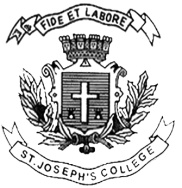 ST. JOSEPH’S COLLEGE (AUTONOMOUS), BANGALORE-27BACHELOR OF VISUAL COMMUNICATION– VI SEMESTEREND SEMESTER EXAMINATION: APRIL 2019 VC 6217: Visual AestheticsTime – 2 1/2 hrs					Max Marks-70This paper contains two printed pages and three partsAnswer any FIVE of the following question in 100 words.                      (5X5 = 25 marks)Write a short note
1. Any 2 rasas
2. False Consciousness
3. Visual Literacy
 4. Cult Value & Exhibition Value5. Counter Memory 6. Mirror Stage Answer any THREE of the following question in 300 words.                (3X10 = 30 marks)         7. How are Indian and western aesthetics different from each other? 8. Plato understands ‘beauty as the object of love’- Discuss this statement through the various philosophical conceptions of beauty.10. The uniqueness of a work of art is inseparable from it being imbedded inthe fabric of tradition. Discuss11. Discuss the two phases of Cubism with examples. Answer any ONE of the following question.                                          (1X15 = 15 marks)12. The stability of photographs can limit the flexibility with which we reinterpret our past. 
– Comment with appropriate examples.13. In a world ordered by sexual imbalance, pleasure in looking has been split between active/male and passive/female.-Comment VC-6217-B-19